Chapter 5: War and PeaceName:				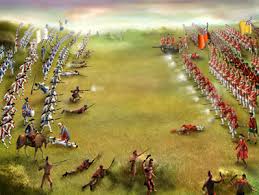 KEY CONCEPT: Conquest & ConsquencesVocabulary: Use the glossary or text to define the following words.Chapter Inquiry - How did military events and their consequences contribute to the foundations of Canada?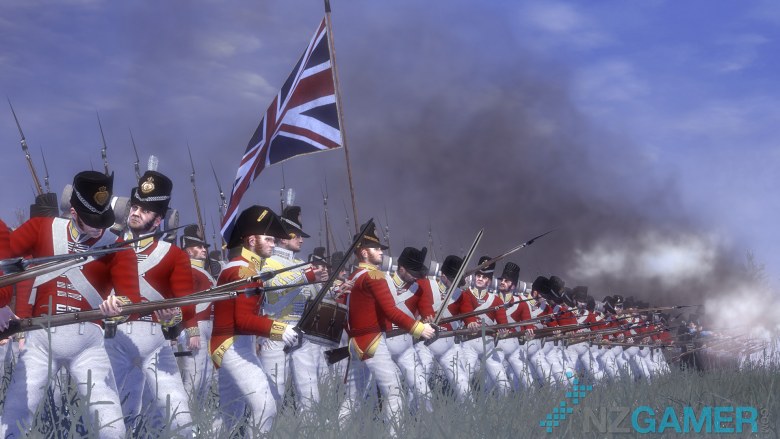 Superpowers: In the 1700s, 		      and 		  were rival 			               . Both countries had 			       , well-equipped 		   and strong 		     . Both were very 			 and controlled large 				. The French and English at War: 			 and 			 were often at war with each other. They both wanted more 		         and the 	  	      they contained, including those territories in North 			. Between 1690 and 		  and 			 were almost 		 at war. Background to War 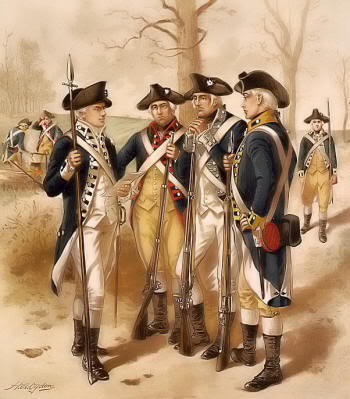  The 		 years war broke out in 1756. It was a war between the French and the English. Depending on who you talk to you will get a very 			 perspective as to what happened.The French were well established. There were about 			 French colonists living along the 	     			    River. By 1750 most of the population had been _____________ in New France. They felt very 		    ________ because they were protected by __________________. New France supplied _____________.  They had two might fortresses at _____________ & __________________.
The English in the 			 Colonies far 			 the French in New France. They needed more 			 and wanted to trade with the First Nations in the 			. The English also wanted 			 over the  			 which produced tonnes of 		 fish which was sent back to 			 to eat. The English also wanted to control the St. Lawrence 			 which was the 			 to the 			.Use the chart below to list the strengths and weaknesses of the British and French.War Rumblings in the West – The war for North America began in the 	 	  in 			. British General 			 			 was defeated by the French. So the British Prime Minister 		_________	   promised to send more 		, 		 and 			 to fight the French.PRELUDE TO WAR: ACADIA Acadia had changed control 			 times in the 17th century. First the       		 captured it, then the French got it 			, and back and forth it went many times. By 			 most of Acadia was under  	 	     control. The Acadians lived 			 under the British. changed the French colony of 		 name to 		 		   Acadians still spoke 		 and the British allowed them to 		 their culture. The Acadians practiced the 			 religion.CAUGHT IN THE MIDDLE: Britain wanted to populate Nova Scotia with people who spoke 			        . They were worried that the Acadians might take the 		         of the 		        . Because the Acadians had always 	               to swear 		       to the British 			. The Acadians were given an 			 to swear loyalty or they would have their 			 taken 	___. Even though they wanted to remain 		 and didn’t want to loose their land, the Acadians still 			 to take the oath.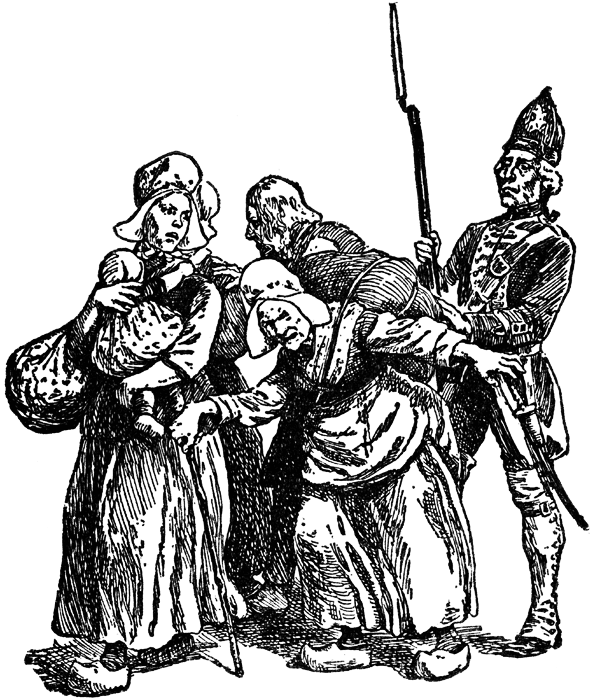 THE EXPULSION OF ACADIANS - LE GRAND DERANGEMENTIn 		 Governor 			 ordered that “the French inhabitants of the  			 shall be 			 out of the country as soon as 			.” The British soldiers 		     up the people at 		 and put them on 		. They then 			 their homes and 			 and destroyed their 			.Most of the Acadians ended up in the 		 			 colonies. Some went to the 			, 		 and 			. Some went into hiding and others ended up in 	     			, . Many didn’t survive and 		 of disease, 			 or 			. In all about 	  thousand Acadians were 			.THE STRUGGLE FOR CANADA England realized that in order to gain 		 over New France it would have to       ______		  the fortresses of 			 and   			.Capturing Louisbourg - 1758 Louisbourg was 			 and for 		 weeks it was cut off from 		 and 			 and the French eventually			.ONWARD TO CANADA: In 1759 under the leadership of General        ______  	 		 the British sailed up the St. Lawrence River. He had 		 ships, 9000 		 and    			 sailors. For ____ months he fought against the Marquis de           			 (French Commander) who had 16000 troops and a 		 fortress that would not be 			 easily. 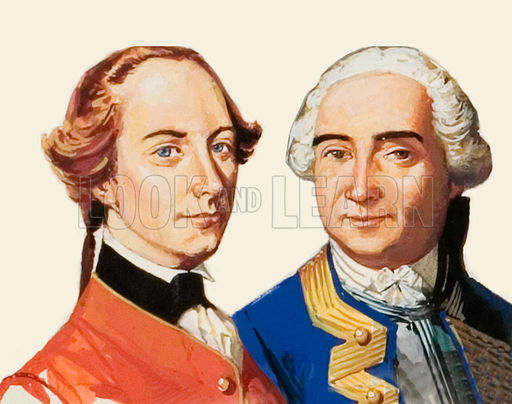 POINTS OF VIEW BEFORE THE BATTLE: A STANDOFF:  The French and British bombarded each other for almost nine weeks, and winter was about to set in……THE BATTLE OF THE PLAINS OF ABRAHAM: 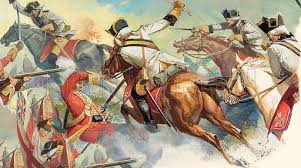 On 			 12 1759 General Wolfe decided to attack the French on the Plains of 			. They surprised the French by assembling there during the		and when dawn broke they were in battle position just outside of the city 			. Moncalm lead his 		 troops out to meet the British. Both Wolfe and 			 were 		___. After about 15 minutes the French retreated. The Battle on the Plains of Abraham is said to be the 	           battle ever fought on 			 soil. On September 8 			 the French surrendered at 			 and  passed into the 		 hands.THE LEGACY OF THE COLONY:  With their First Nation friends and allies, the Canadiens were able to accomplish a great deal over 150 years.  What ere some of these accomplishments? THE FIRST NATIONS AND THE WAR: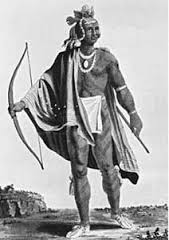 The First Nations were deeply 			 in the wars between the 			 and the 			.REASONS FOR ANXIETY: Following the war, France and England made 			 and 			 a treaty in 			. This treaty gave  			 of most of . The First Nations people had 		     been 	              	 to take part in the peace process. Gradually the First Nations were 			 their lands and they considered going to war against the British. Pontiac was a 			 of the Odawa people and he convinced other First Nations to 			 and drive the British out of the Ohio River 			. In May of 1763 he attacked the British fort at 		  . The British eventually were able to 		 them.AFTER THE WAR  The 				, English and 		 		 peoples would have to figure out a way to 		 together in peace. Treaty of Paris – In 1763, France and Britain signed the 	              	 of 	          	 which 		 the conflict. This treaty meant that the French had to give up claim to 			 and the French would get the 		 producing island of 			 in the 			. The only parts of  that would still be under French control would be the tiny islands of Saint 		 and 			 off the coast of 				. 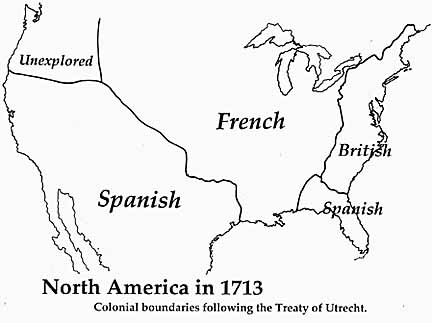 The British had gained control over what had been New France and now had to decide how to govern the colony.  There options were: _________________, _________________ or _______________________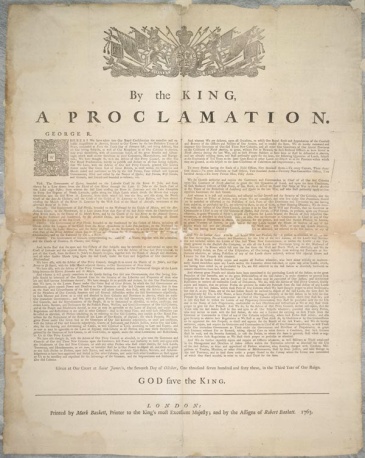 The Royal Proclamation of 1763The British did not want to 		 the Canadiens from their homes. However they did not want to 			 them either. In October of 1763 King 		 III of England signed a 			 which stated the British plan for the colony.Fill in the missing information as stated on the Royal Proclamation – 										The  became – 							The interior – 										French laws were replaced with – 							The military government was – 							This government consisted of – 							The Catholic Church – 									The British realized that they had to pay attention to the 			 of the First Nations People. The Royal Proclamation set aside a 			 area of land for the 		 			. Europeans were 			 allowed to live there.Quebec Act of 1774 – Trying to make Quebec into an 			 colony failed because the French had              			 a strong sense of    			. 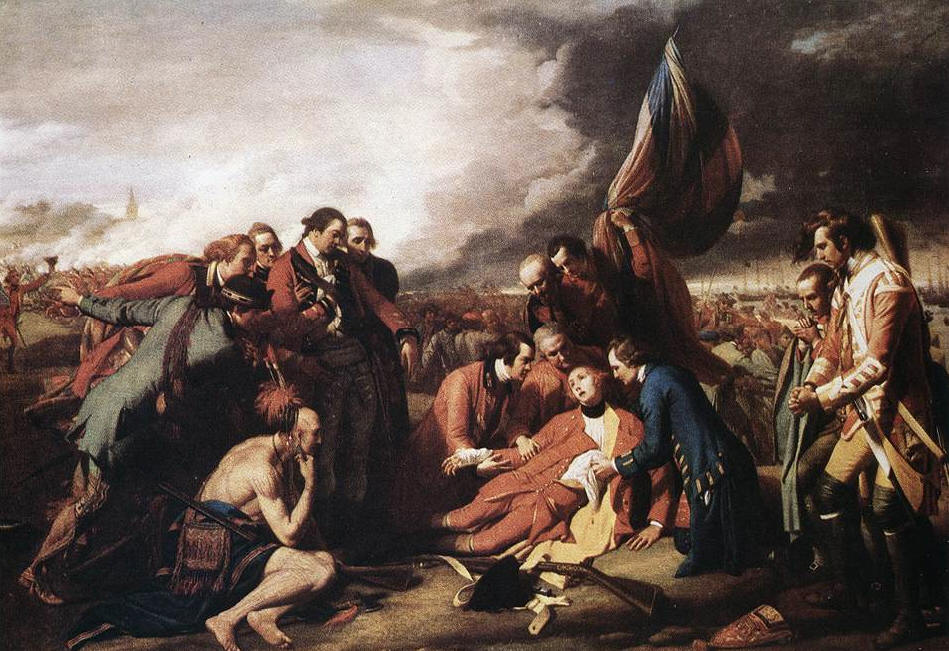 The Quebec Act introduced        	 		 which allowed for the 		 official languages of 		 and   			. They would have the right to government 		 and do 			 in either language. The British recognized the 			 right to maintain their 			 and 		        .Terms of the  Act was – 										Aboriginal Lands were – 								French Language – 									The seigniorial system – 								Catholics – 											French civil law – 										The Roman Catholic Church - 							7.1.5: Students will assess, critically, the political competition between the French and the British in attempting to control North America by exploring and reflecting upon the following questions and issues:7.1.5.1: In what ways did conflicts between the French and the British in Europe impact North America?7.1.5.2: How did conflicts between the French and the British in Europe become factors in the Great Deportation of the Acadians in 1755?7.1.5.3: To what extent was the Battle of the Plains of Abraham the key event in achieving British control over North America?7.1.5.4: How was British North America impacted by rebellion in the 13 colonies and by the subsequent Loyalist migration? AcadianAssimilationBiasBilingualismDeportationFactFortressSuperpowerNeutralSiegeOpinionLe Grand DerangementBritish StrengthsFrench StrengthsBritish WeaknessesFrench WeaknessesWOLFE (British)Montcalm (French)